Зам.Дир по УВР_______________ Утверждаю№_____                                                   Дата01/04/14Предмет  Геометрия                                                           Класс       10                                                           Конспект урока геометрии для 10 класса «ВЕКТОР. КООРДИНАТЫ ВЕКТОРА В ПРОСТРАНСТВЕ.  ДЕЙСТВИЯ НАД ВЕКТОРАМИ В КООРДИНАТАХ»Цели урока: Изучить, что такое “вектор в пространстве", как определяются координаты, вектора, если известны координаты его начала и конца, научитесь решать задачи, связанные с вектором.Обобщить свои знания о векторах в координатах, узнаете о сложении векторов, вычитании векторов, умножении вектора на число, а также научитесь выполнять эти действия.Тип урока: Изучения нового материала.ХОД УРОКА1. Организационный момент.Приветствие учащихся, проверка готовности класса к уроку, организация внимания учащихся, раскрытие общих целей урока и плана его проведения.2. Этап актуализации.3. Формирование новых понятий и способов действия.ВЕКТОР. КООРДИНАТЫ ВЕКТОРА В ПРОСТРАНСТВЕВ пространстве, как и на плоскости, вектором называется величина, которая задается своей длиной и направлением. Вектор изображатеся направленным отрезком, длина которого равна длине вектора. Буквально так же, как и на плоскости, определяются основные понятия для векторов в пространстве: абсолютная величина вектора, направление вектора, равенство векторов.Но это не простое повторение, а обобщение, распространение свойств двумерной геометрии на трехмерную. Если в планиметрии для задания вектора достаточно указать две его координаты, то в стереометрии — три координаты.Определение. Координатами вектора , начало которого точка A(x1,y1,z1), а конец — точка В(х2, у2, z2), называются числа  a1= х2- x1,  a2=y2-y1,  a3=z2-z1. Записывают такой вектор, указывая его координаты:   (a1 а2, а3) или  (a1 а2, а3).Например, если точки А(4; 0; 3) и B(0; 6; 4) — начало и конец направленного отрезка , тогдаа1 = 0 - 4 = -4, а2 = 6 - 0 = 6, а3 = 4 - 3 = 1.Значит, направленному отрезку  соответствует вектор   (-4; 6; 1) (рис. 67). Так же, как и на плоскости, равные векторы имеют соответственно равные координаты и, обратно, векторы с соответственно равными координатами равны. Это дает основание говорить о том, что любой вектор можно отложить от любой точки пространства. 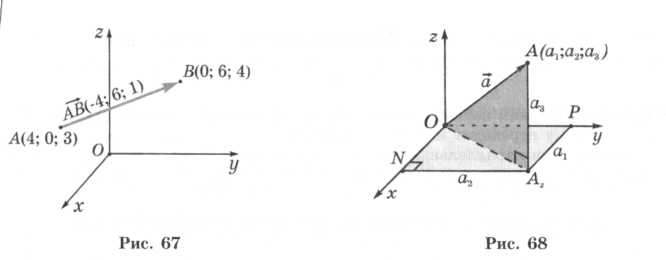 Длину вектора  (a1 а2, а3) можно выразить через его координаты. Отложим вектор  от начала координат (рис. 68). Тогда четырехугольник OPAN — прямоугольник. Его стороны равны а1 и а2, поэтому ОАz2 = а12 + а22. В прямоугольном треугольнике ОА2 А второй катет Аz А = а3 и ОА2 = ОА2г + а32 = а12 + а22+ а32.   Отсюда |  | = Длина любого ненулевого вектора — число положительное. Длина нулевого вектора равна нулю.Вспомним, что два вектора, лежащих на одной прямой или параллельных прямых, называют коллинеарными. Коллинеарные векторы бывают сонаправлены (а  b) или противоположно направлены (а  b). Если векторы ON и ОМ коллинеарны, то точки О, N, М лежат на одной прямой. Нулевые векторы не имеют направлений и считаются коллинеарными к любому вектору.ДЕЙСТВИЯ НАД ВЕКТОРАМИ В КООРДИНАТАХДействия над векторами в пространстве осуществляются аналогично тому, как они определялись для векторов на плоскости.Определение. Суммой векторов a (a1 а2, а3) и b(b1 b2, b3) называется вектор а + b  с координатами (а1 + b1; а2 + b2 ; а3 + b3)Для любых векторов а , b и с справедливы равенства:а+b=b+а — переместительный закон сложения;а + (b + с) = (а+ b) + с — сочетательный закон сложения.Чтобы доказать эти свойства, достаточно сравнить соответствующиекоординаты левой и правой частей каждого векторного равенства.Для любых трех точек А, В, С в пространстве имеет место векторное равенство  +  =  .Действительно, для любых трех точек A(a1 а2, а3), B(b1 b2, b3), C(c1, с2, с3)  (b1 – а1; b2 - а2; b3 - а3) и  (с1 - bг; с2 - b2, с3 - b3).Отсюда  +  =  (с1 – а1; с2 - а2; с3 - а3).Геометрически сумму двух векторов пространства можно находить, пользуясь правилам треугольника (рис. 69).Также применяется и правило параллелограмма. Оно часто используется в физике.Если ABCD — параллелограмм (рис. 70), то  +  =  .Чтобы найти сумму нескольких векторов, используем правило многоугольника. Например, если в пространстве даны точки А, В, С, D, Е, F, то всегдаАВ + ВС +CD + DE + EF = AF.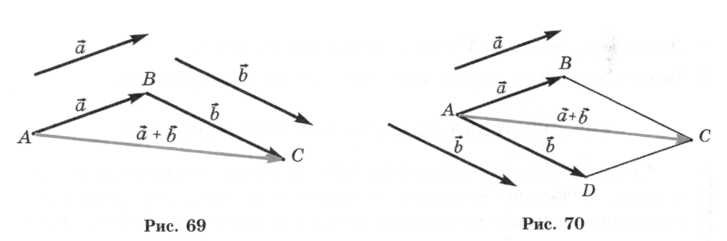 Определение. Два вектора, сумма которых равна нулевому вектору, называются противоположными.Из определения следует, что у противоположных векторов соответствующие координаты имеют противоположные знаки.Определение. Разностью векторов а и b называется такой вектор с , который в сумме с вектором b дает вектор а .Если а (а1; а2; а3) и b( b1; b2; b3), то  - =  (а1 –b1; а2 - b2; а3 – b3).Определение. Произведением вектора  (a1; а2; a3) на число k называется вектор k  = (k а1; k а2; k а3).Из определения вытекают следующие свойства:k( + ) =k + k,(т + n) •  =т+п и равенство | k •  | = | k |•|  | (здесь k, т, п — числа).Ненулевые векторы а и b коллинеарные  тогда и только тогда, когда найдется такое число х, что выполняется равенство  = х  . При этом число х единственно.4. Применение. Формирование  умений и навыков. стр 72. №2,5. стр 74, №1,2,3,4,5,11,14. 5.Этап информации о домашнем задании. п.п.22,23. стр 72. №6,7. стр 74 № 8,10.6.Подведение итогов урока.